Minutes                                                                                   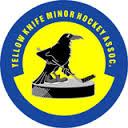 Yellowknife Minor Hockey Executive MeetingThursday, February 25th, 2016 – 8:00pmApril’s Boardroom1. 	Introductions2.	Regrets – Jeff, Randy 3.	Approval of the MinutesMoved: Sandra ProfitSeconded: Sam Rivard4.	Review of the Agenda5.	Conflicts of Interest6.	Administration ** are from last meeting **Development Team Committee – Change Governors to Coaches (Brad) – Meet in the fall, try to get dev coaches together before season starts – Steering committee to look at how dev A and dev B are running and to see if anything needs to be changed ( 3 options with pros and cons) – Look at changing coach selection – Whitehorse/YK Team looking at Atom/PeeWee/Bantam but there are no parameters and we need some – We need a big picture of where we are going**Development Team Head Coach Meeting (Brad) –  Dev team selection over 1 week or weekend – Need more support for coaches**AWG Hosting ($1500 for Bantam, $1500 for PeeWee/Midget) and what are expectations of HNWT (Brad) –  Send Invoice to Spider Jones for hosting AWG trials $4500 (Janet)**Dev Team Coach Development-Rick Polutnik (Brad) – Works with coaches on developmentTournament Update (April) –  Specifically issues with dev player playing down – Need to be upfront from the beginning as special requests need to go through the executive.Stan lees Kup? Dev team participation – Open to all – Steve to ask about Dev players playing in age appropriate divisionSet dates for dev team coach selection and update policy for dev teams. - TabledFlood Times – Novice?? – Take flood times out of schedule - JanetDivision Playoffs – Dev teams??? – Combine Bantam B and Bantam Dev for two teams to play in Midget-Round robin between PeeWee B, PeeWee Dev and Atom Dev so that Atoom dev is included for playoffs. (Not happening now just a few exhibition gamesU16(midget minor team) – (This was just brought up as an idea for next year) keep bantam Dev together to make a midget minor team – Keep competitive – Play Midget AA, also Bantam AAA down south and play mini tournaments with Whitehorse.Discussion with Carl Burgess (Hockey Yukon) and Mike about Rexall being changed into 7 arenas and looking at possible tournaments – 3 weekend tournaments, ie YK Host Bantam, Whitehorse host PeeWee and Edmonton host Atom, so that teams would travel to a different community each each yearWhitehorse exchange for Dev teams late September7.	Unfinished BusinessSponsors – Where are we at?? Missing 7 sponsors – Email from Jeremy MacDonald – update?? Kelly handled as the governor. Kids have to stay out of other teams dressing rooms, coaches are to police that.Update on Complaint from Jeff Round  - letter of reprimand to parentUpdate on Nick Fraser – Disciplinary Committee – Still ongoing8.	New BusinessExecutive next year – Brad not returning, possible restructuring, emails from parents challenging the board to protect our volunteers.9. 	Next Meeting –  March 22nd 6pm10. 	Adjournment Moved:  Sam RivardSeconded: April Desjarlais